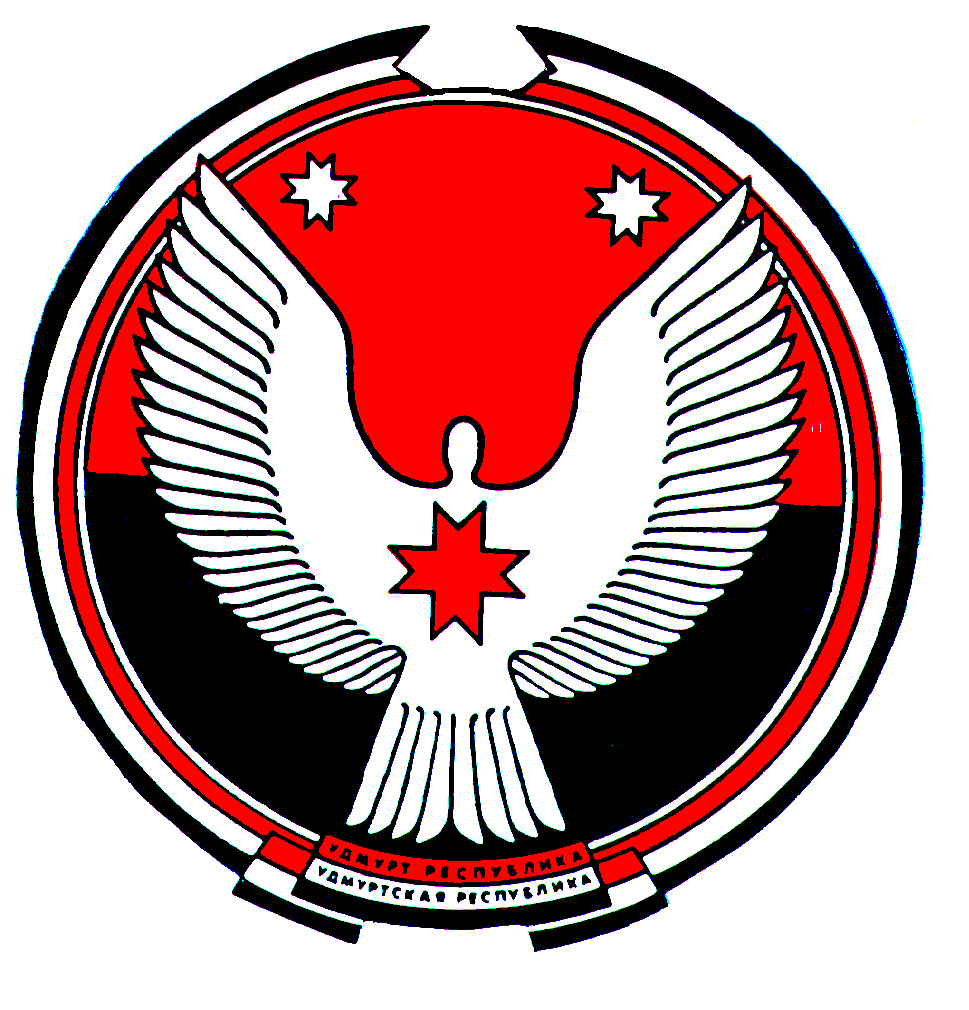 РЕШЕНИЕСовет депутатов муниципального образования «Пыбьинское»«Пӧбья» муниципал кылдытэтысь депутат КенешО внесении изменений в Решение Совета депутатов муниципального образования«Пыбьинское» от «24» ноября 2014 года № 22-4   «О налоге на имуществофизических лиц на территории муниципального образования «Пыбьинское»Принято Советом депутатовмуниципального образования «Пыбьинское»                                                   «18» мая  2018 года          В соответствии с Федеральными законами от 6 октября 2003 года № 131-ФЗ «Об общих принципах организации местного самоуправления в Российской Федерации», главой 32 Налогового кодекса РФ(в редакции Федерального закона от 30.09.2017 №286-ФЗ), на основании Устава муниципального образования «Пыбьинское», Совет депутатов муниципального образования «Пыбьинское» Р Е Ш А Е Т:1. Внести в Решение Совета депутатов муниципального образования «Пыбьинское» от 24 ноября 2014 года № 22-4 «О налоге на имущество физических лиц на территории муниципального образования «Пыбьинское» (в редакции изменений, внесенных решениями Совета депутатовмуниципального образования «Пыбьинское» от 22.09.2015г. №30-1, от 08.04.2016г. №35-6, от 30.03.2018г. №17-3) следующие изменения:        1) Пункт 5изложить в следующей редакции:        «Подтверждение налогоплательщиками – физическими лицами, имеющими право на налоговые льготы по налогу на имущество физических лиц, с 01.01.2018 года осуществляется в порядке, установленном пунктом 6 статьи 407 Налогового кодекса Российской Федерации (в редакции Федерального закона от 30.09.2017 №286-ФЗ)».2. Настоящее Решение вступает в силу с момента официального опубликования и распространяется на правоотношения, возникающие с 01 января 2018 года.Глава муниципального образования «Пыбьинское»				                                                       В.Л.Русскихс.Пыбья18.05.2018 г.№ 18-3.